Баховец Марина АлексеевнаПедагог-психологМУНИЦИПАЛЬНОЕ БЮДЖЕТНОЕ ДОШКОЛЬНОЕ ОБРАЗОВАТЕЛЬНОЕ УЧРЕЖДЕНИЕ «ДЕТСКИЙ САД №22 П.НЕФТЯНИКОВ»GrishaMA@mail.ruМастер-класс для педагогов«Использование песочной терапии в работе с детьми дошкольного возраста»АктуальностьИгра – ведущая роль деятельности ребенка, посредством которой он органично развивается.Игры с песком – одна из форм естественной деятельности ребенка, которая способствует его развитию во всех аспектах. Они способствуют развитию тактильно-кинетической чувствительности, мелкой моторики рук, позволяет успешно развивать психические познавательные процессы, на развитие творческих способностей, на формирование трудовых навыков.С помощью песка можно решить как коррекционные и развивающие задачи, так и использовать его для  отработки актуального эмоционального состояния. Также песочная терапия имеет огромный потенциал как один из диагностических проективных методов и может использоваться в комплексе мероприятий в работе как с детьми, так и со взрослыми.Также следует отметить, что игры с песком – одна из форм естественной активности ребёнка. Именно поэтому, песочная терапия, как одно из направлений психолого-педагогической арт-технологии, приобретает все большую актуальность при работе с детьми.В своей работе, я использую кинетический песок, мы его еще называем «Волшебным». Кинетический песок - удивительное изобретение шведских учёных. Его свойства - гигиеничность, пластичность, приятная текстура и удивительная текучесть притягивают и детей, и взрослых. Кинетический песок идеален в работе с агрессивными детьми, тревожными, гиперактивными, застенчивыми, с детьми, которым требуется развитие усидчивости, концентрации внимания, памяти, развитие речи и коммуникативных навыков, умения связывать собственную деятельность с ее результатом. Кинетический песок эффективен не только, как метод песочной психотерапии, но и как элемент развивающих занятий с детьми. В коррекционно-развивающей  работе, работа с песком даёт прекрасные результаты. Оценив большую значимость кинетического песка, считаю необходимым продемонстрировать полученный опыт педагогам и специалистам ДОУ.Цель мастер-класса - повышение психолого-педагогической компетенции, профессионального мастерства, инициативы и творчества участников мастер-класса.Задачи:Познакомить участников мастер-класса с эффективными приемами и методами работы с кинетическим песком.Способствовать развитию профессионально – творческой активности, раскрытию внутреннего потенциала каждого педагога, путем создания условий для индивидуальной и коллективной работы.создать положительный психоэмоциональный настрой.Оборудование: компьютер, экран, столы, кинетический песок, фартуки, салфетки,  разрезные картинки зайчика, картинки зайчика, сделанные из форм, подносы с формами, стеки, основы для работы с кинетическим песком, картинки помощники, музыкальное сопровождение.Ход мастер-классаПедагог-психолог: Здравствуйте, коллеги. Сегодня мы поговорим о том «Что такое песочная терапия?» и практически рассмотрим, как применять ее в работе с детьми.Игра - ведущий вид деятельности дошкольника. Среди всего разнообразия игр есть та, которая прошла через все поколения рода человеческого, потому что нет на свете ничего проще и доступнее, удобнее и многообразнее, живее и объемнее, чем песочная игра.Главное достоинство песка в том, что он позволяет ребенку реально создавать картину мира в живом трехмерном пространстве, дает возможность строить свой личный мир, модель своего микрокосмоса, ощущая себя его творцом.Песок обладает свойством пропускать воду. В связи с этим специалисты утверждают, что он поглощает негативную психическую энергию, взаимодействие с ним очищает энергетику человека, стабилизирует эмоциональное состояние.Игра с песком выступает в качестве ведущего метода коррекционного воздействия (как, например, при наличии у ребенка эмоциональных и поведенческих нарушений невротического характера). В других случаях - в качестве вспомогательного средства, позволяющего стимулировать ребенка, развить его сенсомоторные навыки, снизить эмоциональное напряжение и т. д. Сегодня, мы будем работать с кинетическим песком. Кинетический песок (песок, который движется) представляет собой смесь кварцевого песка и силиконовой составляющей, связывающей его частицы между собой. Этот инновационный материал изобретен и выпускается в Швеции.На первый взгляд он напоминает влажный морской песок, но как только берёшь его в руки — проявляются его необычные свойства. Он течет сквозь пальцы и в тоже время остается сухим. Он рыхлый, но из него можно строить разнообразные фигуры. Он приятен на ощупь, не оставляет следов на руках и может использоваться как расслабляющее и терапевтическое средство.Возможности метода «песочной терапии» постоянно расширяются, приобретая различные модификации и формы«Кинетический песок» – это инновационная арт-терапевтическая техника, основным инструментом которой является уникальный по своему составу песок. Полимерные материалы и кварц обеспечивают необходимую для лепки вязкость, он пластичен – с одной стороны, с другой – «текуч». До него дотрагиваешься – он «движется», «оживает». С этим песком можно работать на любой поверхности. Песок абсолютно безвреден, обладает антибактериальными свойствами и не содержит токсичных веществ, поэтому может использоваться в работе с самыми маленькими клиентами, а также в специальных условиях (больницы, детские сады, школы).Кинетический песок – сказочный материал для работы с ребенком.Педагог-психолог: А сейчас я приглашаю Вас пройти за столы. В данном мастер-классе, я продемонстрирую Вам, как с помощью кинетического песка:стимулировать развитие тактильно-кинестетической чувствительности детей;развивать память, внимание, мышление, воображение, развивать мелкую моторику, зрительно-моторную координацию, развивать творческое воображение;воспитывать дружеские взаимоотношения между детьми, а так же создать положительный психоэмоциональный настрой.Педагоги занимают свои местаПедагог-психолог: И для начала, я расскажу вам о правилах работы с песком.Надеть фартуки (одевают фартуки);Нельзя трогать грязными руками глаза и рот;Нельзя выбрасывать песок из песочницы;Руки отряхивать можно только над песочницей;После занятия нужно вымыть руки и убрать за собой рабочее место.Педагог-психолог: Теперь поздороваемся с песком, а пока вы будете здороваться, я буду задавать вопросы:-какой песок?  (теплый, холодный, приятный)-на что он похож? и т.д.Педагог-психолог: А теперь выполним первое задание. Для этого вам необходимо сложить разрезные картинки и собрать из них одну целую, и мы узнаем, кто спрятался в песке.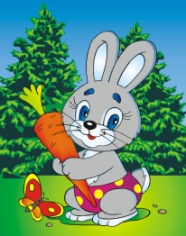 В песке спрятана разрезная картинка зайчика, педагоги собирают картинку и говорят, кто у них получилсяПедагог-психолог: Молодцы, все справились с заданием. Второе упражнение, которое мы выполним, называется «Зайка серенький». При помощи геометрических форм, вам необходимо выложить зайчика, но самое главное - правильно расположить фигуры, из которых состоит зайка (образец с изображением зайки раздается каждому педагогу). 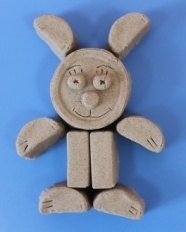 Педагоги проговаривают, какие присутствуют фигуры, и договариваются, кто, что будет делать. Работа выкладывается на заранее подготовленную основу, например поднос или картонПедагог-психолог: Молодцы, у всех получились зайчики, теперь предлагаю вам отдохнуть. Физминутка, педагоги выходят в круг и повторяют движения за педагогом-психологомОдин, два, три, четыре, пять (хлопаем в ладоши)Вышел зайка погулять. (ходьба на месте)Один, два, три, четыре, пять (хлопаем в ладоши)Будем с зайкой мы играть. (руками изображаем над головой уши зайца)Один, два, три, четыре, пять (хлопаем в ладоши)Любит зайка поскакать. (прыжки на месте)Один, два, три, четыре, пять (хлопаем в ладоши)Хочет лапками стучать. (стучим ладонями по коленям)Один, два, три, четыре, пять (хлопаем в ладоши)Будем головой кивать. (киваем головой)Один, два, три, четыре, пять (хлопаем в ладоши)Всем пора нам отдыхать. (садимся на корточки)Педагог-психолог: А что больше всего любит, есть зайка? (ответы) Конечно морковку, и сейчас мы с вами сделаем морковки для наших зайчиков. А помогут нам в этом картинки-помощники, внимательно рассмотрите их. Готовые морковки, вы будете выкладывать к своим зайчикам.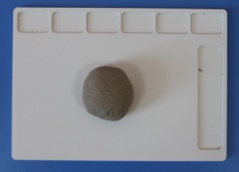 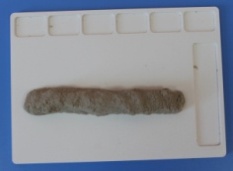 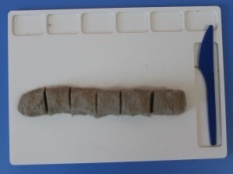 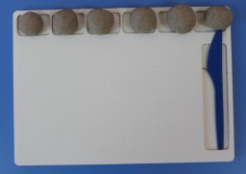 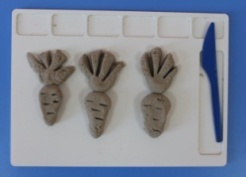 Педагоги на основу выкладывают круг, формируют из него «колбаску», при помощи стеки разрезают ее на 6 равных частей, из одного шарика формируют морковку, из другого листики к ней, в итоге  у каждого получатся по три морковкиПедагог-психолог: Замечательные получились морковки, посмотрите внимательно на своих зайчиков, может вы бы хотели добавить им что-нибудь, например солнышко или травку. У вас есть несколько минут, чтобы это сделать. Приступайте.Педагог-психолог: Вы справились со всеми заданиями. Таким образом, организуя игры с песком, педагог не только знакомит детей со свойствами различных предметов и материалов, но и способствует освоению представлений о цвете, форме, величине, развивает мелкую моторику ребенка.Игры с песком оказывают существенное влияние на сохранение эмоционального благополучия, т. к. помогают создать радостное настроение, установить первые контакты с ребенком, повышать жизненный тонус, снимать напряжение, агрессию, состояние внутреннего дискомфорта у детей.Через такую игру у ребенка рождается или усиливается чувство доверия, принятия, успешности, происходит спонтанное снижение психического напряжения. В песочных играх у детей «включается» механизм естественной регуляции игрового взаимодействия.Так они получают опыт самостоятельного разрешения конфликтов, совместного преодоления трудностей, сплачиваются, учатся слушать и слышать другого. Таким образом, формируется эмпатия - способность понимать ближнего и сопереживать ему.Педагог-психолог: Что вам понравилось на мастер-классе?На этом наша встреча подошла к концу, до свидания. 